Prairie Fire Children’s TheatreFounded in 1987, Prairie Fire tours year-round to over 200 communities providing a week-long professional theatrical experience. Prairie Fire not only specializes in touring original adaptations of classic children’s tales, but also has a touring program for junior and high schools. In addition, Prairie Fire is available for theatrical workshops residencies. Prairie Fire is a proud recipient of the Minnesota Alliance of the Arts in Educational Programming.For more information, contact:Box 82, Barrett, MN  56311Or (320) 528-2596www.prairiefirechildrenstheatre.comAcknowledgements(An Opportunity for Thank You’s)*No flash photos during performances, please!*A photo session will follow each performance.Thank you!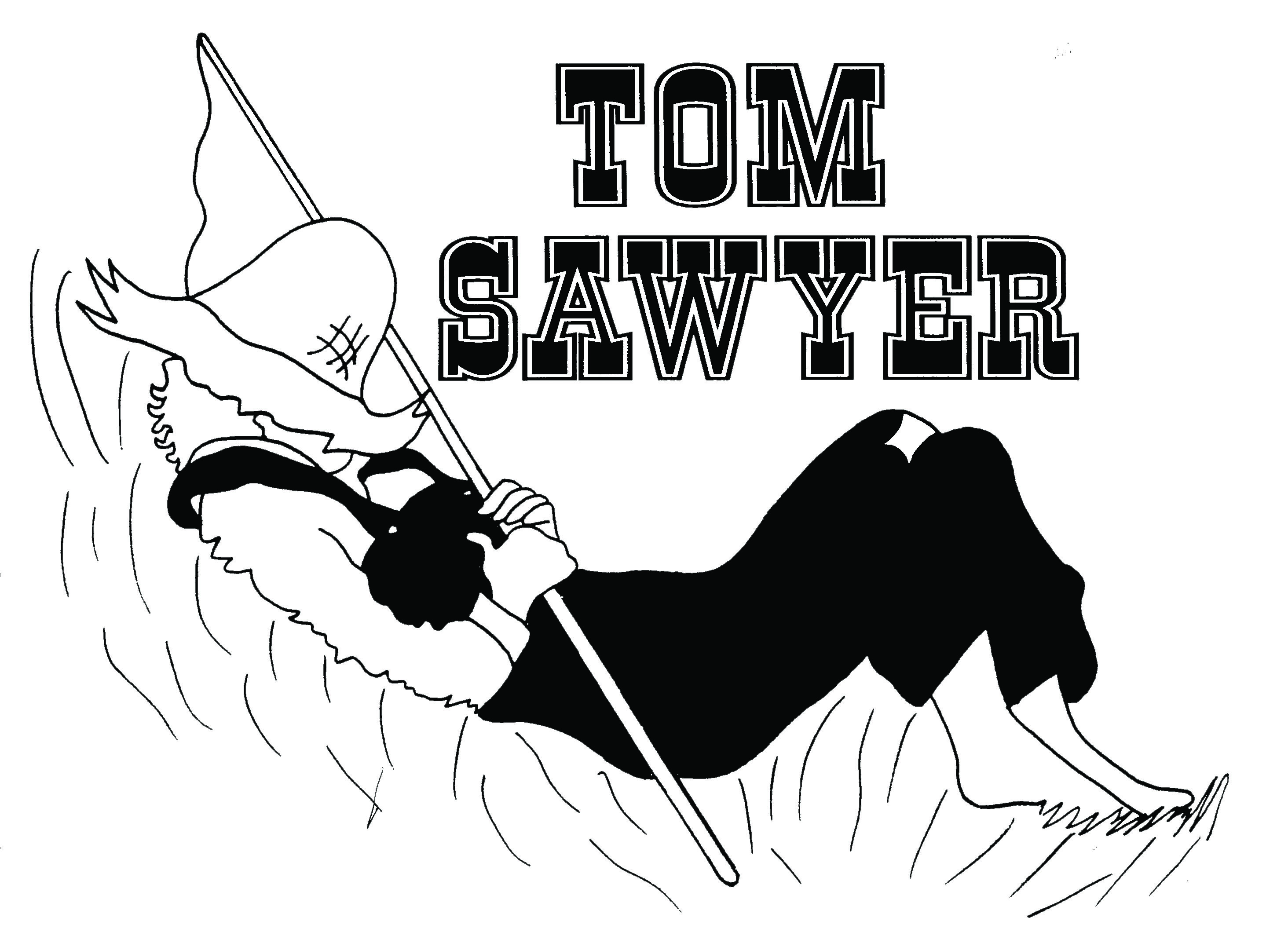 